				AMICALE				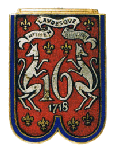 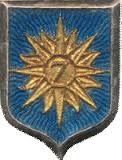 Du 16èmerégiment de dragons et du 7ème régiment de Cuirassiers.PROCES VERBAL DE L’ASSEMBLEE GENERALE DU 10 SEPTEMBRE 2017 A VIVIERESDébut de la séance : 10 H 10Effectif de l’amicale à la date du 31 décembre 2016 : 	86 adhérents, à jour de leur cotisation. Effectif de l’amicale à la date de 10 septembre 2017 : 	75 adhérents, à jour de leur cotisation.Adhérents présents à l’assemblée : 12ANDRIS Jean-Pierre - BOST Eugène - CAILLEAU Patrice - CALLEJA Germain - CHATILLON Christian - FARADECHE Jean-Claude - JOLLANT Francis - KAISER Mireille - LEFIN Jean-Etienne - MADAHOUI Mohammed - TELLIEZ Guy - WAROT Gérard.26 adhérents avaient donné leur pouvoir :  BEAU Christian - CARROEN Fernand - CORDIER Michel  - DELOR Laurent - DESURMONT Jacques - DRAGONI Gaston - FOUCHER Gilbert - JOURNAUX Sylvain - KEMPENICH Claude - KESSLER Fernand - LE GALL Jean-Marie - LEUBA Xavier - LOUATRON Alain - MAES François - MARCHANDE Robert - PECHON Robert - PELTIER Michel - POHER Jocelyn - POITOUT Roland - REMY TRUFFAUT Jacques - ROBIQUET Bernard - SCHNEIDER Roger - SPECHT Jean-Jacques - STEIN Jean-Marie - TOULOUSE Jacky - TOURNOIS Maurice .L’assemblée générale s’est tenue dans une salle mise à notre disposition par la mairie de Vivières. Après le mot de bienvenue du Président et une minute de silence en mémoire à nos défunts qui nous ont quittés au cours de l’année écoulée, la réunion s’est déroulée suivant l’ordre du jour ci-après :Le rapport moral a été lu par le président de l’amicale. Il est joint au procès-verbal.Le rapport financier de l’année 2016, présenté par le trésorier de l’amicale, a été approuvé à l’unanimité. Il est joint au procès-verbal. Le Président remercie tout particulièrement Francis JOLLANT, trésorier de l’amicale, pour la bonne tenue des comptes ainsi qu’Anita et Jean-Etienne LEFIN pour la mise en place et le suivi du site internet.L’élection pour un mandat d’un an de chaque membre du comité, à jour de leur cotisation et ayant fait acte de candidature, a été faite à l’unanimité. Le bureau est ainsi composé : Président : Germain CALLEJA ; Vice-présidents : Fernand KESSLER,Alain DELLERIE et Jean-Etienne LEFIN  Trésorier : Francis JOLLANT 		 Secrétaires : Jean-Pierre ANDRIS et Guy TELLIEZ Membres du comité : Jean-Claude FARADECHE et Jean-Daniel GUITTEAUD.Analyse des résultats du sondage sur les activités de l’amicale :28 membres ont retourné le questionnaire. Il ressort de ce sondage qu’il ne faut rien modifier pour l’instant et que les membres de l’amicale se retrouveront le dimanche 29 Avril 2018 à NOYON pour fêter la Saint-Georges et en septembre à VIVIERES pour la tenue de l’Assemblée générale et la commémoration de la charge de l’Escadron de Gironde. Présentation du forum et de la charte par Anita et Jean-Etienne LEFIN. Il est actif et particulièrement intéressant. Pour y accéder l’adresse est la suivante : « 16rd-7cuir.forumperso.com »Fin de la séance : 11 H 00 Après l’assemblée générale, les participants ont assisté aux différentes cérémonies commémoratives prévues. Tout d’abord, au monument aux morts puis au cimetière de la commune de Vivières et pour terminer sur le plateau face au Monument qui commémore la charge de l’escadron du Lieutenant de GIRONDE. Le Capitaine PESSEY, commandant le 1er Escadron de chars du 5ème Régiment de Dragons à Mailly et successeur du Capitaine LEFEVRE muté à Mourmelon était présent, accompagné de deux militaires de son escadron. Lors de la cérémonie sur le plateau, le Colonel (ER) Christian CHATILLON a remis l’insigne de Chevalier de l’Ordre National du Mérite au Major (ER) Jean-Pierre ANDRIS qui pour l’occasion était accompagné de ses enfants et petits-enfants. A l’issue, la municipalité de VIVIERES nous a offert un apéritif. Cette journée de cohésion et du souvenir s’est terminée par un très bon repas servi par le restaurant « aux menus plaisirs » à Villers Cotterets. Enfin, l’amicale tient à remercier tout particulièrement Monsieur Christophe STANLEY, maire de VIVIERES, pour son implication et la collaboration de sa municipalité à nos activités. Nous le remercions également d’honorer de sa présence, en compagnie de son épouse, nos réunions tant à VIVIERES qu’à NOYON.Prochain rendez-vous pour les cérémonies de la Saint-Georges à NOYON, le dimanche 29 avril 2018. 		Le 24 octobre 2017	Le Lieutenant-colonel (ER) CALLEJA Germain 	Président de l’Amicale 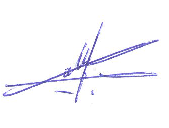 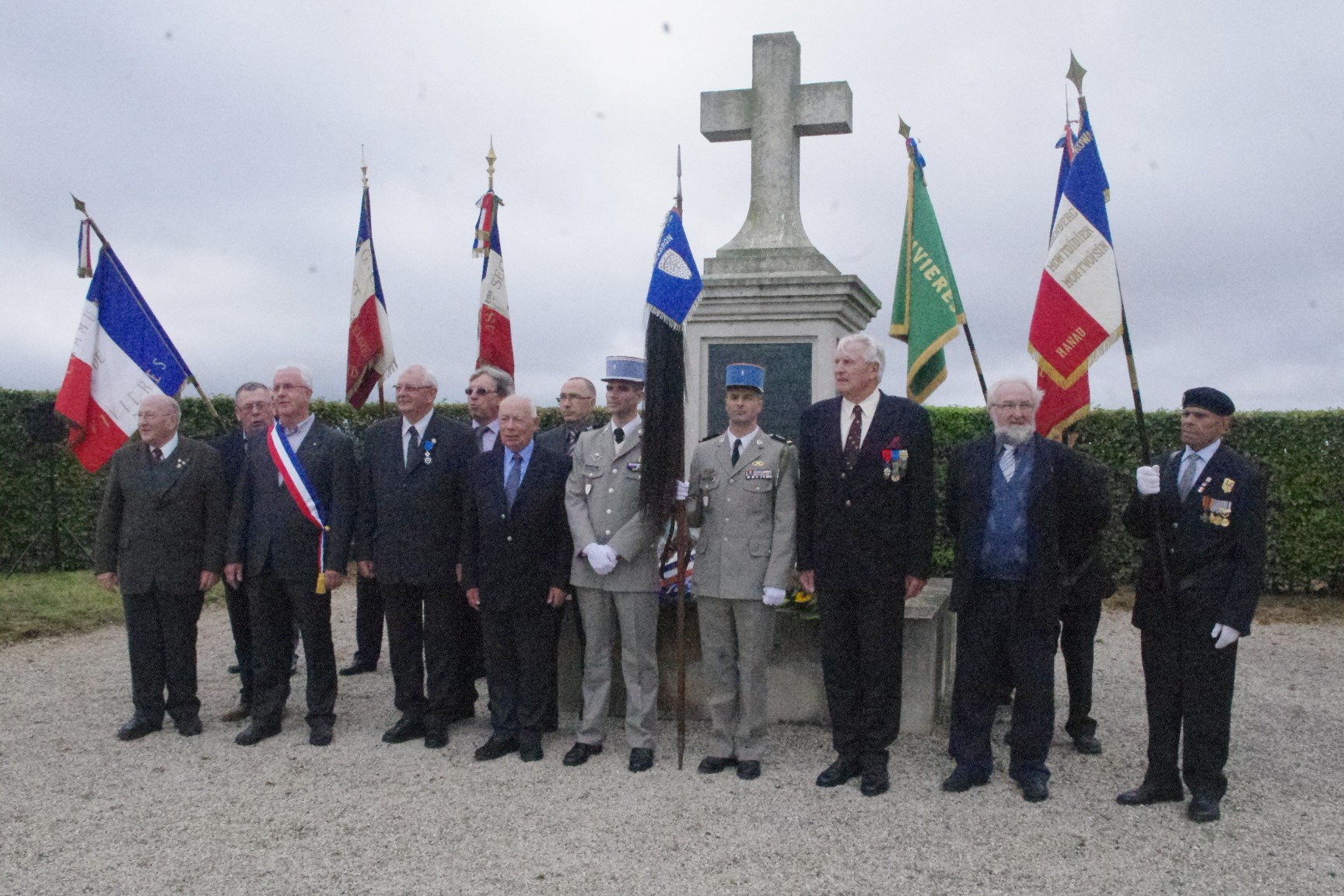 